CONTENTSEVALUATION REPORT OF THE DEPARTMENTSDEPARTMENT ACADEMIC AUDIT OF POLITICAL SCIENCE		P.04-08DEPARTMENT ACADEMIC AUDIT OF  COMMERCE			P.10-14DEPARTMENT ACADEMIC AUDIT OF MATHEMATICS		P.16-21DEPARTMENT ACADEMIC AUDIT OF SOCIOLOGY			P.23-27DEPARTMENT ACADEMIC AUDIT OF ZOOLOGY			P.29-33DEPARTMENT ACADEMIC AUDIT OF BOTANY			P.35-39DEPARTMENT ACADEMIC AUDIT OF CHEMISTRY			P.41-45DEPARTMENT ACADEMIC AUDIT OF GEOGRAPHY			 P.47-51 FEEDBACK ANALYSIS OF DEPARTMENTS			p.THIS PAGE IS INTENSIONALLY LEFT BLANKGovt. Chandulal Chandrakar Arts and Science College Patan, Dist.-Durg, (C.G.)Evaluation Report of the DepartmentsDepartment of – POLITICAL SCIENCESession: 2016-17 The self-evaluation of every department may be provided separately in about 3-4 pages, avoiding the repletion of the data.Name of the department:-  	POLITICAL SCIENCEYear of establishment:- 	UG-1989,      PG-1997Name of programs /courses offered (UG, PG, M. Phil. , Ph.D.,  Integrated Masters, Integrated Ph.D., etc.):- 	UG and PGName of inter disciplinary courses and the departments/units involved:- NILAnnual/ Semester/Choice based credit system (program-wise):- UG-Annual, PG-Semes.Participation of the department in the courses offered by other departments:  NILCourses in collaboration with other universities, industries, foreign institutions, etc.: NIL  Details of courses/programs discontinued (if any) with reasons:- NILNumber of teaching posts:- Faculty profile with name, qualification, designation, specialization, (D.Sc., D.Litt./Ph.D./ M.Phil., etc.):-List of Senior visiting faculty:-	 NILPercentage of lectures delivered and practical classes handled (program-wise) by temporary faculty:-  UG-Theory-40%        PG-Theory-40%;Student-Teacher ratio (program-wise):- UG- 461:3 = 154:1 ,   PG- 34:3 = 11:1Number of academic support staff (technical) and administrative staff, senctioned and filled:-	NIL    Qualifications of teaching-faculty with D.Sc. / D.Litt./ Ph.D./ M.Phill./ PG.-   Ph.D.-01, M.A.-02 (JBS)   Number of faculties with on-going projects from:-	National	NIL	     b) International funding agencies and grants received:-NILDepartmental projects funded by DST-FIST, UGC, DBT,  ICSSSR, etc. and total grants received:- NILResearch centre/ Faculty recognized by the university:- NIL	Publications:- Publication per facultyNumber of papers published in peer-reviewed journals (National/International) by faculty and students-  Number of publications listed in International Data-base (for eg.: web of science, scopus, Humanaties international Comlete, Dare Data-base)- International Social Sciences Directory, EBSCO host, etc.   Monograph:  Chapters in Books:   Books Edited   Books with ISBN/ISSN numbers with details of publishers.   Published-01 Book title-“Pak-China Illicit arm trade and India security”-By-Dr. Shakil HussainCitation Index   SNIP: SJR: Impact Factor:          H-index:       Areas of consultancy and income generated:-    NILFaculty as members in: 	National Committees: NILInternational Committees: NIL Editorial Boards: NILStudents projects: Percentage of students who have done in house projects including inter departmental/ programs:- 100% Student do their project in M.A.-IV semester  	Percentage of students placed for projects in organizations outside the institution i.e., in research laboratories/industries/other agencies: 	NILAwards/ recognization received by faculty and students: List of eminent academician and scientist/ visitors to the department: see column-32Seminars/ Conferences/Workshops organized and the source of funding-National-	NILInternational-	NILLecture on-“New lokprashhasan in political science”-by Dr. Vedwati Mandawi on date 14.12.2016Student profile program/course-wise: Diversity of students:How many students have cleared nation and state competitive examinations such as NET, SLET, GATE, Defense services etc.?  NILStudent progression-Details of Infrastructural facilities:Library:- YesInternet Facilities for students and staff: YesClass rooms with ICT facilities: YesLaboratories: NoNumber of students receiving financial assistance from college, University/ Government or other agencies:  As per govt. rules SC, ST, OBC and BPL student got scholarship, after applying online.Details on student enrichment program (special lectures/workshop/seminar) with external expects:-  Dr. Vedvati Mandavi, Asstt. Prof. (political Science), Govt. V.Y.T. Auto. P.G., Durg (C.G.), date 14.12.2016 for Guest lecture in the department. Teaching method adopted to improve student learning:  Lecture, Notes, ICT web-based materialParticipation in Institutional Social Responsibility (ISR) and extension activities: YesSWOC analysis of the department and future plans:-STRENGTH:- Departmental library with e-books, text-books and reference books are available.WEAKNESS: Post of professor is vacant since starting the department.OPPORTUNITIES: College administration, students and teachers are working hard for the betterment of the department.CHALLENGES: Improvement of quality education.Signature of the HODDeclaration by the PrincipalThis is to certify that the above mentioned information furnished are true as per the records.PrincipalGovt. C.L.C. College Patan, Distt.-Durg (C.G.) 491111, INDIATHIS PAGE IS INTENSIONALLY LEFT BLANKGovt. Chandulal Chandrakar Arts and Science College Patan, Dist.-Durg, (C.G.)Evaluation Report of the DepartmentsDepartment of – COMMERCESession: 2016-17 The self-evaluation of every department may be provided separately in about 3-4 pages, avoiding the repletion of the data.Name of the department:-  	COMMERCEYear of establishment:- 	UG (B.Com.): 2011-12,      Name of programs /courses offered (UG, PG, M. Phil. , Ph.D.,  Integrated Masters, Integrated Ph.D., etc.):- 	UG Name of inter disciplinary courses and the departments/units involved:- NILAnnual/ Semester/Choice based credit system (program-wise):- AnnualParticipation of the department in the courses offered by other departments:  NILCourses in collaboration with other universities, industries, foreign institutions, etc.: NIL  Details of courses/programs discontinued (if any) with reasons:- NILNumber of teaching posts:- Faculty profile with name, qualification, designation, specialization, (D. Sc., D.Litt./Ph.D./ M. Phil., etc.):-List of Senior visiting faculty:-	 NILPercentage of lectures delivered and practical classes handled (program-wise) by temporary faculty:- 100%Student-Teacher ratio (program-wise):- UG- 110:2 = 55:1 Number of academic support staff (technical) and administrative staff, sanctioned and filled:-	NIL   15. Qualifications of teaching-faculty with D.Sc. / D.Litt./ Ph.D./ M.Phill./ PG.- M.Com.   16. Number of faculties with on-going projects from:-	NILNational:-	NIL	b) International funding agencies and grants received:-NILDepartmental projects funded by DST-FIST, UGC, DBT,  ICSSSR, etc. and total grants received:- NIL18. Research centre/ Faculty recognized by the university:- NIL	19. Publications: NILPublication per faculty- NILNumber of papers published in peer-reviewed journals (National/International) by faculty and students- NILNumber of publications listed in International Data-base (for eg.: web of science, Scopus, Humanities international Complete, Dare Data-base)- International Social Sciences Directory, EBSCO host, etc.   - NILMonograph:  NILChapters in Books: NIL   Books Edited:   NILBooks with ISBN/ISSN numbers with details of publishers: NIL   Citation Index: NIL   SNIP: NILSJR: NILImpact Factor: NIL         H-index:  NIL  20. Areas of consultancy and income generated:-    NIL 21. Faculty as members in: 	National Committees: NILInternational Committees: NIL Editorial Boards: NILStudents projects: Percentage of students who have done in house projects including inter departmental/ programs:- NIL  	Percentage of students placed for projects in organizations outside the institution i.e., in research laboratories/industries/other agencies: 	NIL 23. Awards/ recognisation received by faculty and students: NILList of eminent academician and scientist/ visitors to the department: NILSeminars/ Conferences/Workshops organized and the source of funding-National-	NILInternational-	NILStudent profile program/course-wise: Diversity of students:How many students have cleared nation and state competitive examinations such as NET, SLET, GATE, Defense services etc.?  NILStudent progression-Details of Infrastructural facilities:Library:- General library facilities available to all UG studentsInternet Facilities for students and staff: YesClass rooms with ICT facilities: NILLaboratories: NILNumber of students receiving financial assistance from college, University/ Government or other agencies:  As per govt. rules SC, ST, OBC and BPL student get scholarship, after applying online.Details on student enrichment program (special lectures/workshop/seminar) with external expects:- NILTeaching method adopted to improve student learning:  Lecture, reference books, black-boards, etc.Participation in Institutional Social Responsibility (ISR) and extension activities:    NILSWOC analysis of the department and future plans:-STRENGTH:- The field of commerce enhances the chance of employment. It also improves the chance of financial literacy. WEAKNESS: Lack of teaching facultiesLack of classrooms.OPPORTUNITIES: To develop adequate interest in the field of law and accounts.Chance of jobs in financial sectorCHALLENGES: We can strongly promote students for job and development field of law and accountancy.To create adequate environment for knowledge of taxation.Signature of the HODDeclaration by the PrincipalThis is to certify that the above mentioned information furnished are true as per the records.PrincipalGovt. C.L.C. College Patan, Distt. - Durg (C.G.) 491111, INDIATHIS PAGE IS INTENSIONALLY LEFT BLANKGovt. Chandulal Chandrakar Arts and Science College Patan, Dist.-Durg, (C.G.)Evaluation Report of the DepartmentsDepartment of – MATHEMATICSSession: 2016-17 The self-evaluation of every department may be provided separately in about 3-4 pages, avoiding the repletion of the data.1. Name of the department:-  	MATHEMATICS2. Year of establishment:- 	UG-1990-91,      PG-NIL3. Name of programs /courses offered (UG, PG, M. Phil. , Ph.D.,  Integrated Masters, Integrated  Ph.D., etc.):- 	UG (B.Sc.) 4. Name of inter disciplinary courses and the departments/units involved:- NIL5. Annual/ Semester/Choice based credit system (program-wise):- Annual. 6. Participation of the department in the courses offered by other departments:  whenever needed as their demand on theory class for mathematical parts.Courses in collaboration with other universities, industries, foreign institutions, etc.: NIL  8. Details of courses/programs discontinued (if any) with reasons:- NILNumber of teaching posts:- Faculty profile with name, qualification, designation, specialization, (D.Sc., D.Litt./Ph.D./ M.Phil., etc.):-List of Senior visiting faculty:-	 NILPercentage of lectures delivered and practical classes handled (program-wise) by temporary faculty:-  0%        Student-Teacher ratio (program-wise):- UG- 97:1Number of academic support staff (technical) and administrative staff, senctioned and filled:-	NIL    Qualifications of teaching-faculty with D.Sc. / D.Litt./ Ph.D./ M.Phill./ PG.-   Ph.D.-01     Number of faculties with on-going projects from:-	NILNational-NIL	b) International funding agencies and grants received:-NILDepartmental projects funded by DST-FIST, UGC, DBT, ICSSSR, etc. and total grants received:- NILResearch centre/ Faculty recognized by the university:- NIL	Publications:- Publication per facultyNumber of papers published in peer-reviewed journals (National/International) by faculty and students-  04, listed below(1) R. K. Verma, Fixed points for expansion mappings in cone b-metric spaces, MAYFEB Journal of mathematics 3(2016), 37-47; website:www.mayfeb.com/OJS/Index.php ISSN:2371-6193(2) R. K. Verma, Common fixed point theorems for expansive type mappings in b-metric spaces, MAYFEB Journal of mathematics 2(2016), 24-32; website:www.mayfeb.com/OJS/Index.php ISSN: 2371-6193(3) R. K. Verma, Common fixed point theorems using property (E.A) in complex-valued b-metric spaces, ISROJ Publications 1(1)(2016), 1-11; DOI:10.23958/Isroj website: http://isroj.net/ Impact Factor-3.30 eISSN:2455-8818, Index Copernicus Value (2016)-74.05(4) R. K. Verma, Fixed points for conversely commuting mappings satisfying implicit relation in complex-valued metric spaces, ISROJ Publications 1(2)(2016), 1-5; DOI:10.23958/Isroj website: http://isroj.net/Index.php Impact Factor-3.30 eISSN:2455-8818, Index Copernicus Value (2016)-74.05Number of publications listed in International Data-base (for eg.: web of science, scopus, Humanaties international Comlete, Dare Data-base)- International Social Sciences Directory, EBSCO host, etc.   Monograph:  Chapters in Books:   Books Edited   Books with ISBN/ISSN numbers with details of publishers.   Citation Index   SNIP: SJR: Impact Factor:          H-index:   Areas of consultancy and income generated:-    NILFaculty as members in: 	National Committees: NILInternational Committees: NIL Editorial Boards: NILStudents projects: Percentage of students who have done in house projects including inter departmental/ programs:-NIL	Percentage of students placed for projects in organizations outside the institution i.e., in research laboratories/industries/other agencies: 	NILAwards/ recognisation received by faculty and students: NILList of eminent academician and scientist/ visitors to the department: NILSeminars/ Conferences/Workshops organized and the source of funding-National-	NILInternational-	NILStudent profile program/course-wise: *03-drop-outDiversity of students:How many students have cleared nation and state competitive examinations such as NET, SLET, GATE, Defense services etc.?  data not available Student progression-Details of Infrastructural facilities:Library:- Yes; common library facilities for all UG studentsInternet Facilities for students and staff: YesClass rooms with ICT facilities: Yes, Available in seminar HallLaboratories: YesNumber of students receiving financial assistance from college, University/ Government or other agencies:  As per govt. rules SC, ST, OBC and BPL student got scholarship, after applying online. Nearly 80% students got scholarship.Details on student enrichment program (special lectures/workshop/seminar) with external expects:- Model exam paper solved in classrooms. In B.Sc.-I, basic knowledge was strengthened before usual classroom teaching to enhance student’s basic level.Extra classes are taken in mathematics. Teaching method adopted to improve student learning:  Study material provided in pdf format. Black-board teaching method. Unit test, Quarterly Exam and model exam are conducted for internal quality improvement. Question paper solving and problem removing exercises are conducted.Participation in Institutional Social Responsibility (ISR) and extension activities: RUSA extension activity organized in Demar, NSS-extension activity in village- NawagaonSWOC analysis of the department and future plans:-STRENGTH:- 1. UG-mathematics is going well and the students are laborious. 2. Mathematics is a carrier oriented course. 3.  Many students make carrier in tuition, coaching of competition exams, etc. WEAKNESS: 1. Lack of teachers. 2. Lack of Post-graduate course in mathematics.3. Lack of promotion of research work / activity to staff.OPPORTUNITIES: 1. PG course is available in chemistry in this college. M.Sc. in physics, mathematics, statistics and other courses are available in near-about colleges and universities. 2. M.Sc. (Mathematics) classes may open in next year in college.CHALLENGES: 1. To cover-up student’s basic (school) level mathematics.2. Need to appoint teacher from college according to syllabus to enhance the betterment of result.Signature of the HOD(Dr. R. K. VERMA)Declaration by the PrincipalThis is to certify that the above mentioned information furnished are true as per the records.PrincipalGovt. C.L.C. College Patan, Distt.-Durg (C.G.) 491111, INDIATHIS PAGE IS INTENSIONALLY LEFT BLANKGovt. Chandulal Chandrakar Arts and Science College Patan, Dist.-Durg, (C.G.)Evaluation Report of the DepartmentsDepartment of – SOCIOLOGYSession: 2016-17 The self-evaluation of every department may be provided separately in about 3-4 pages, avoiding the repletion of the data.Name of the department:-  	SOCIOLOGYYear of establishment:- 	UG-1989,      PG-1997-98Name of programs /courses offered (UG, PG, M. Phil. , Ph.D.,  Integrated Masters, Integrated Ph.D., etc.):- 	UG and PGName of inter disciplinary courses and the departments/units involved:- NILAnnual/ Semester/Choice based credit system (program-wise):- UG-Annual,  PG-Semes.Participation of the department in the courses offered by other departments:  NILCourses in collaboration with other universities, industries, foreign institutions, etc.: NIL  Details of courses/programs discontinued (if any) with reasons:- NILNumber of teaching posts:- Faculty profile with name, qualification, designation, specialization, (D.Sc., D.Litt./Ph.D./ M.Phil., etc.):-List of Senior visiting faculty:-	       Dr. Jaya Thakur, Govt. College Mahasamund, (C.G.)Percentage of lectures delivered and practical classes handled (program-wise) by temporary faculty:-  UG-Theory __50____%        PG-Theory-__50____%;Student-Teacher ratio (program-wise):- UG- 154:1 ,   PG- 15:1Number of academic support staff (technical) and administrative staff, senctioned and filled:-	NIL    Qualifications of teaching-faculty with D.Sc. / D.Litt./ Ph.D./ M.Phill./ PG.-   Ph.D.-02      Number of faculties with on-going projects from:-	NILNational	NIL	b) International funding agencies and grants received:-NILDepartmental projects funded by DST-FIST, UGC, DBT,  ICSSSR, etc. and total grants received:- NILResearch centre/ Faculty recognized by the university:- NIL	Publications:- 01Publication per faculty-Number of papers published in peer-reviewed journals (National/International) by faculty and students-  Number of publications listed in International Data-base (for eg.: web of science, scopus, Humanaties international Comlete, Dare Data-base)- International Social Sciences Directory, EBSCO host, etc.   Monograph:  Chapters in Books:   Books Edited   Books with ISBN/ISSN numbers with details of publishers.   Citation Index   SNIP: SJR: Impact Factor:          H-index:       Areas of consultancy and income generated:-    NILFaculty as members in: 	NILNational Committees: NILInternational Committees: NIL Editorial Boards: NILStudents projects: Percentage of students who have done in house projects including inter departmental/ programs:- M.A.-IV semester project done by students.  	M.A.-I semester case study by students, M.A.-II semester – Interview schedule, Quantitative research techniquePercentage of students placed for projects in organizations outside the institution i.e., in research laboratories/industries/other agencies: 	NILAwards/ recognization received by faculty and students: NILList of eminent academician and scientist/ visitors to the department: Dr. Jaya Thakur, Govt. college Mahasamund (C.G.)Dr. Neeraj Khare, Arts and Science College Beloda, Distt.-Jangir (C.G.)Guest lecture by Dr. S.N.Ghosh in sociology deptt. in college on date 25.01.2017Seminars/ Conferences/Workshops organized and the source of funding-National-	NILInternational-	NILStudent profile program/course-wise: Diversity of students:How many students have cleared nation and state competitive examinations such as NET, SLET, GATE, Defense services etc.?  NILStudent progression-Details of Infrastructural facilities:Library:- YesInternet Facilities for students and staff: YesClass rooms with ICT facilities: YesLaboratories: NoNumber of students receiving financial assistance from college, University/ Government or other agencies:  As per govt. rules SC, ST, OBC and BPL student got scholarship, after applying online.Details on student enrichment program (special lectures/workshop/seminar) with external expects:- Seminar and student’s out-side project program organized.Teaching method adopted to improve student learning:  Question answer method, Lecture method. Internal test, Quarterly and Model test, etc.Participation in Institutional Social Responsibility (ISR) and extension activities: YesSWOC analysis of the department and future plans:-STRENGTH:- P.G. Course is available in this rural areaStudents get new vision to understand the society.WEAKNESS: Post of Asstt.  Professor is vacant in the department.Lack of reference books in the library.OPPORTUNITIES: Awareness for self-developmentAwareness for society.CHALLENGES: Lack of jobs and carrier opportunities.Signature of the HOD[Dr. Shobha Srivastava]Declaration by the PrincipalThis is to certify that the above mentioned information furnished are true as per the records.PrincipalGovt. C.L.C. College Patan, Distt.-Durg (C.G.) 491111, INDIATHIS PAGE IS INTENSIONALLY LEFT BLANKGovt. Chandulal Chandrakar Arts and Science College Patan, Dist.-Durg, (C.G.)Evaluation Report of the DepartmentsDepartment of – ZOOLOGYSession: 2016-17 The self-evaluation of every department may be provided separately in about 3-4 pages, avoiding the repletion of the data.Name of the department:-  	ZOOLOGYYear of establishment:- 	UG-1990-91,      PG-2010-11Name of programs /courses offered (UG, PG, M. Phil. , Ph.D.,  Integrated Masters, Integrated Ph.D., etc.):- 	UG and PGName of inter disciplinary courses and the departments/units involved:- NILAnnual/ Semester/Choice based credit system (program-wise):- UG-Annual,  PG-Semes.Participation of the department in the courses offered by other departments:  NILCourses in collaboration with other universities, industries, foreign institutions, etc.: NIL  Details of courses/programs discontinued (if any) with reasons:- NILNumber of teaching posts:- Faculty profile with name, qualification, designation, specialization, (D.Sc., D.Litt./Ph.D./ M.Phil., etc.):-     List of Senior visiting faculty:-  nilPercentage of lectures delivered and practical classes handled (program-wise) by temporary faculty:-  UG-Theory--50%        PG-Theory--50%;          UG-Practical - 50%        PG-Practical--50%;Student-Teacher ratio (program-wise):- UG- 60:1 ,   PG- 14:1Number of academic support staff (technical) and administrative staff, senctioned and filled:- Lab Technician-nil	Lab attendant-01Qualifications of teaching-faculty with D.Sc. / D.Litt./ Ph.D./ M.Phill./ PG.-  M.sc. (zool)-Reg-01,	M.Sc. (zool)-02 (JBS)      Number of faculties with on-going projects from:-	NILNational	NIL	b) International funding agencies and grants received:-NILDepartmental projects funded by DST-FIST, UGC, DBT,  ICSSSR, etc. and total grants received:- NILResearch centre/ Faculty recognized by the university:- NIL	Publications:- nilPublication per faculty-Number of papers published in peer-reviewed journals (National/International) by faculty and students-  Number of publications listed in International Data-base (for eg.: web of science, scopus, Humanaties international Comlete, Dare Data-base)- International Social Sciences Directory, EBSCO host, etc.   Monograph:  Chapters in Books:   Books Edited   Books with ISBN/ISSN numbers with details of publishers.   Citation Index   SNIP: SJR: Impact Factor:          H-index:       Areas of consultancy and income generated:-    NILFaculty as members in: 	NILNational Committees: NILInternational Committees: NIL Editorial Boards: NILStudents projects: Percentage of students who have done in house projects including inter departmental/ programs:- Percentage of students placed for projects in organizations outside the institution i.e., in research laboratories/industries/other agencies: 	NILAwards/ recognization received by faculty and students: NILList of eminent academician and scientist/ visitors to the department: Guest lecture by-Dr. Madhulika Roy, Govt. D.T.R. College Utai, dist.-Durg (C.G.) on date-15.03.2017 on topic-“Chrosomal Organism”Seminars/ Conferences/Workshops organized and the source of funding-National-	NILInternational-	NILStudent profile program/course-wise: Diversity of students:How many students have cleared nation and state competitive examinations such as NET, SLET, GATE, Defense services etc.?  Student progression-Details of Infrastructural facilities:Library:- Yes, Departmental library for PG, and general library for UG students.Internet Facilities for students and staff: YesClass rooms with ICT facilities: YesLaboratories: yesNumber of students receiving financial assistance from college, University/ Government or other agencies:  As per govt. rules SC, ST, OBC and BPL student got scholarship, after applying online.Details on student enrichment program (special lectures/workshop/seminar) with external expects:- 01 guest lecture organized. Dr. Maghulika Roy of Govt. D.T.R. College Utai gave lecture.Teaching method adopted to improve student learning:  By lecture method, Practical method, BY TAKING Unit test, By internal exam-organization.Participation in Institutional Social Responsibility (ISR) and extension activities: Yes. Youth red-cross HIV-AIDS rally, Red-Ribbon club program, blood-checking program organized at college level.SWOC analysis of the department and future plans:-STRENGTH:- Availability of Departmental Library.Help through ICT method, and by PPT presentation method.WEAKNESS: Student does not read through reference books, as their English-language is very poor. They write mixed hindi-english language in theory paper.Lack of permanent teachers in faculty. Because the course is run by JBS method.OPPORTUNITIES: Availability of PG course in surrounding 20-30 km areas.Students are getting jobs after completing their PG.CHALLENGES: Lack of proper transport facility upto college.It is rural area, so it is very tough for the student to cover-up the higher-studies Signature of the HOD[Prof. D.K. Bhardwaj]Declaration by the PrincipalThis is to certify that the above mentioned information furnished are true as per the records.PrincipalGovt. C.L.C. College Patan, Distt.-Durg (C.G.) 491111, INDIATHIS PAGE IS INTENSIONALLY LEFT BLANKGovt. Chandulal Chandrakar Arts and Science College Patan, Dist.-Durg, (C.G.)Evaluation Report of the DepartmentsDepartment of – BOTANYSession: 2016-17 The self-evaluation of every department may be provided separately in about 3-4 pages, avoiding the repletion of the data.Name of the department:-  	BOTANY  Year of establishment:- 	UG-1990-91,      PG-2010-11Name of programs /courses offered (UG, PG, M. Phil. , Ph.D.,  Integrated Masters, Integrated Ph.D., etc.):- 	UG-B.Sc. and PG-M.Sc. (botany)Name of inter disciplinary courses and the departments/units involved:- NILAnnual/ Semester/Choice based credit system (program-wise):-UG-Annual, PG-SemesterParticipation of the department in the courses offered by other departments:  NoCourses in collaboration with other universities, industries, foreign institutions, etc.: NIL Details of courses/programs discontinued (if any) with reasons:- NILNumber of teaching posts:- Faculty profile with name, qualification, designation, specialization, (D.Sc., D.Litt./Ph.D./ M.Phil., etc.):-List of Senior visiting faculty:-  nilPercentage of lectures delivered and practical classes handled (program-wise) by temporary faculty:-  UG---60%        PG--50%;Student-Teacher ratio (program-wise):- UG- 60:1 ,   PG- 40:1Number of academic support staff (technical) and administrative staff, sanctioned and filled:- Filled-Lab Technician-01,	Lab attendant-NILsanctioned-Lab Technician-01,	Lab attendant-NILQualifications of teaching-faculty with D.Sc. / D.Litt./ Ph.D./ M.Phill./ PG.-  M.sc. (bot.)-Reg-01,	M.Sc. (bot.)-02 (JBS)      Number of faculties with on-going projects from:-	NILNational	NIL	b) International funding agencies and grants received:-NILDepartmental projects funded by DST-FIST, UGC, DBT,  ICSSSR, etc. and total grants received:- NILResearch centre/ Faculty recognized by the university:- NIL	Publications:- nilPublication per faculty-Number of papers published in peer-reviewed journals (National/International) by faculty and students-  Number of publications listed in International Data-base (for eg.: web of science, scopus, Humanaties international Comlete, Dare Data-base)- International Social Sciences Directory, EBSCO host, etc.   Monograph:  Chapters in Books:   Books Edited   Books with ISBN/ISSN numbers with details of publishers.   Citation Index   SNIP: SJR: Impact Factor:          H-index:       Areas of consultancy and income generated:-    NILFaculty as members in: 	NILNational Committees: NILInternational Committees: NIL Editorial Boards: NILStudents projects: Percentage of students who have done in house projects including inter departmental/ programs:-              All students of UG-final do project on syllabus, and PG-student with seminar projectPercentage of students placed for projects in organizations outside the institution i.e., in research laboratories/industries/other agencies: 	10% i.e. 2 student in Lab.Awards/ recognization received by faculty and students: NILList of eminent academician and scientist/ visitors to the department: Dr. Pankaj Jain gave guest lecture on topic “Ecological sustainability & bio-diversity’’ in botany deptt. Held on date11.11.2016Dr. Sangeeta Sharme gave guest lecture on topic “Hotspots of biodiversity’’ in botany department on date 16.11.2016Seminars/ Conferences/Workshops organized and the source of funding-National-	NILInternational-	NILStudent profile program/course-wise: Diversity of students:How many students have cleared nation and state competitive examinations such as NET, SLET, GATE, Defense services etc.?  Student progression-Details of Infrastructural facilities:Library:- Yes,  library for both UG and PG students.Internet Facilities for students and staff: YesClass rooms with ICT facilities: YesLaboratories: yesNumber of students receiving financial assistance from college, University/ Government or other agencies:  As per govt. rules SC, ST, OBC and BPL student got scholarship, after applying online.Details on student enrichment program (special lectures/workshop/seminar) with external expects:- 02 guest lecture organized by botany department, as follows:- (1) Dr. Pankaj Jain Kalyan College Bhilai on 11.11.2016 and (2)  Dr. Sangita Sharma on 16.11.2016Teaching method adopted to improve student learning:  By lecture method, Practical method, BY PPT-presentation, Unit test, By internal exam; etc.Participation in Institutional Social Responsibility (ISR) and extension activities: Yes. NSS 07 days special camp lecture and motivation to students/participentsSWOC analysis of the department and future plans:-STRENGTH:- Lab instruments with equipmentsDynamic work force, practical emphasizedWEAKNESS: Class-room not available for PG STUDENTS. A test should be done before admission to UG/PG programHigher fee for PG.OPPORTUNITIES:  a Student orientation towards agriculture is mustCHALLENGES: Carrier and placements to studentsLarger Lab-room is requiredSubscription to e-journals Signature of the HOD[Prof. Praveen Jain]Declaration by the PrincipalThis is to certify that the above mentioned information furnished are true as per the records.PrincipalGovt. C.L.C. College Patan, Distt.-Durg (C.G.) 491111, INDIATHIS PAGE IS INTENSIONALLY LEFT BLANKGovt. Chandulal Chandrakar Arts and Science College Patan, Dist.-Durg, (C.G.)Evaluation Report of the DepartmentsDepartment of – CHEMISTRYSession: 2016-17The self-evaluation of every department may be provided separately in about 3-4 pages, avoiding the repletion of the data.1. Name of the department:-  	CHEMISTRY2. Year of establishment:- 	UG-1990-91,      PG-2010-113. Name of programs /courses offered (UG, PG, M. Phil. , Ph.D.,  Integrated Masters, Integrated  Ph.D., etc.):- 	UG and PG4. Name of inter disciplinary courses and the departments/units involved:- NIL5. Annual/ Semester/Choice based credit system (program-wise):- UG-Annual, PG-semester. 6. Participation of the department in the courses offered by other departments: NILCourses in collaboration with other universities, industries, foreign institutions, etc.: NIL  Details of courses/programs discontinued (if any) with reasons:- NILNumber of teaching posts:- 01Faculty profile with name, qualification, designation, specialization, (D.Sc., D.Litt./Ph.D./ M.Phil., etc.):-List of Senior visiting faculty:-	Dr. Upma Srivastava, Govt. V.Y.T. Auto PG College, Durg date 30.11.2016Dr. Avinash Bhoi, St. Thomas College Ruabandha, Bhilai date 29.03.2017Percentage of lectures delivered and practical classes handled (program-wise) by temporary faculty:-        UG-Theory-30%  , PG-Theory- 30%;        UG-Pract.-60%  , PG-Pract.- 60%Student-Teacher ratio (program-wise):- UG-115:1   PG-20:1Number of academic support staff (technical) and administrative staff, senctioned and filled:-	 Filled-Lab Technician-01	Lab attendant-NIL              Sanctioned-Lab Technician-01,	Lab attendant-01.Qualifications of teaching-faculty with D.Sc. / D.Litt./ Ph.D./ M.Phill./ PG.-  M.Sc.(Chem.)-01     Number of faculties with on-going projects from:-	National-NIL	       b) International funding agencies and grants received:-NILDepartmental projects funded by DST-FIST, UGC, DBT, ICSSSR, etc. and total grants received:- NILResearch centre/ Faculty recognized by the university:- NIL	Publications:- NILPublication per faculty-NILNumber of papers published in peer-reviewed journals (National/International) by faculty and students-  Number of publications listed in International Data-base (for eg.: web of science, scopus, Humanaties international Comlete, Dare Data-base)- International Social Sciences Directory, EBSCO host, etc.   Monograph:  Chapters in Books:   Books Edited   Books with ISBN/ISSN numbers with details of publishers.   Citation Index   SNIP: SJR: Impact Factor:          H-index:   Areas of consultancy and income generated:-    NILFaculty as members in: 	National Committees: NIL International Committees: NIL  Editorial Boards: NILStudents projects: Percentage of students who have done in house projects including inter departmental/ programs:- NILPercentage of students placed for projects in organizations outside the institution i.e., in research laboratories/industries/other agencies: 	NILAwards/ recognisation received by faculty and students: NILList of eminent academician and scientist/ visitors to the department: Dr. Upma Srivastava, Govt. V.Y.T. Auto PG College, Durg date 30.11.2016Dr. Avinash Bhoi, St. Thomas College Ruabandha, Bhilai date 29.03.2017Seminars/ Conferences/Workshops organized and the source of funding-National-	    NILInternational-  NILStudent profile program/course-wise: Diversity of students:How many students have cleared nation and state competitive examinations such as NET, SLET, GATE, Defense services etc.?  NILStudent progression-Details of Infrastructural facilities:Library:- Yes; common library facilities for all UG studentsInternet Facilities for students and staff: YesClass rooms with ICT facilities: Laboratories: Not sufficientNumber of students receiving financial assistance from college, University/ Government or other agencies:  As per govt. rules SC, ST, OBC and BPL student got scholarship, after applying online. Details on student enrichment program (special lectures/workshop/seminar) with external expects:- Guest lecture by Dr. Upma Srivastava and Dr. Ashish Bhoi organized in chem.. deptt.Teaching method adopted to improve student learning:  Lecture method, Practical method, internal exam and unit test .Participation in Institutional Social Responsibility (ISR) and extension activities: A program on awareness about bad effect of colour in the human body, in holi festival.SWOC analysis of the department and future plans:-STRENGTH:- Departmental library and many books are available.Enrollment of students from 30 KM surrounding, also from other district.WEAKNESS: Lack of separate labs and rooms for PG.UG lab is not enoughOPPORTUNITIES: 1. Job oriented subject in rural area.CHALLENGES: 1. It is a challenge to provide the facilities of urban college in  this rural college. Signature of the HOD(Jagrit Kumar)Declaration by the PrincipalThis is to certify that the above mentioned information furnished are true as per the records.PrincipalGovt. C.L.C. College Patan, Distt.-Durg (C.G.) 491111, INDIATHIS PAGE IS INTENSIONALLY LEFT BLANKGovt. Chandulal Chandrakar Arts and Science College Patan, Dist.-Durg, (C.G.)Evaluation Report of the DepartmentsDepartment of – GEOGRAPHYSession: 2016-17 The self-evaluation of every department may be provided separately in about 3-4 pages, avoiding the repletion of the data.Name of the department:-  	GEOGRAPHYYear of establishment:- 	UG-1989-90,      PG-2010-11Name of programs /courses offered (UG, PG, M. Phil. , Ph.D.,  Integrated Masters, Integrated Ph.D., etc.):- 	UG and PGName of inter disciplinary courses and the departments/units involved:- NILAnnual/ Semester/Choice based credit system (program-wise):- UG-Annual, PG-Semes.Participation of the department in the courses offered by other departments:  NILCourses in collaboration with other universities, industries, foreign institutions, etc.: NILDetails of courses/programs discontinued (if any) with reasons:- M.A.-First Semester, No Admission This YearNumber of teaching posts:-   01-Regular and 01-Temprary (under JBS)Faculty profile with name, qualification, designation, specialization, (D.Sc., D.Litt./Ph.D./ M.Phil., etc.):-List of Senior visiting faculty:-	 NILPercentage of lectures delivered and practical classes handled (program-wise) by temporary faculty:-       UG-Theory-40%        UG-Theory-40%;            PG-Theory-40%        PG-Theory-20%;Student-Teacher ratio (program-wise):- UG- 461:3 = 154:1 ,   PG- 34:3 = 11:1Number of academic support staff (technical) and administrative staff, senctioned and filled:-	Lab Technician-01,         Lab attendant-nil    Qualifications of teaching-faculty with D.Sc. / D.Litt./ Ph.D./ M.Phil./ PG.-   Ph.D. (Regular)-01, M.A.-01 (JBS)Number of faculties with on-going projects from:-	National-NIL	    	 b) International funding agencies and grants received:-NILDepartmental projects funded by DST-FIST, UGC, DBT,  ICSSSR, etc. and total grants received:- NILResearch centre/ Faculty recognized by the university:- NIL	Publications:- NILPublication per faculty- NILNumber of papers published in peer-reviewed journals (National/International) by faculty and students-  NILNumber of publications listed in International Data-base (for eg.: web of science, scopus, Humanaties international Comlete, Dare Data-base)- International Social Sciences Directory, EBSCO host, etc. NIL  Monograph:  NILChapters in Books:   NILBooks Edited   NILBooks with ISBN/ISSN numbers with details of publishers. NIL Citation Index  NIL SNIP: NILSJR: NILImpact Factor:   NIL       H-index:       NILAreas of consultancy and income generated:-    NILFaculty as members in: 	National Committees: NILInternational Committees: NIL Editorial Boards: NILStudents projects: Percentage of students who have done in house projects including inter departmental/ programs:- 	NIL   	Percentage of students placed for projects in organizations outside the institution i.e., in research laboratories/industries/other agencies: 	NILAwards/ recognization received by faculty and students:List of eminent academician and scientist/ visitors to the department: Dr. Rajeev Gupta (HOD, Geography) of the Pt. Ravishankar Shukla University Seminars/ Conferences/Workshops organized and the source of funding-National-	NILInternational-	NILGuest Lecture on-“Remote Sensing Photogramatics”-by Dr. Rajeev Gupta on date 09.12.2016Student profile program/course-wise: Diversity of students:How many students have cleared nation and state competitive examinations such as NET, SLET, GATE, Defense services etc.?  NILStudent progression-Details of Infrastructural facilities:Library:- YesInternet Facilities for students and staff: YesClass rooms with ICT facilities: YesLaboratories: NoNumber of students receiving financial assistance from college, University/ Government or other agencies:  As per govt. rules SC, ST, OBC and BPL student got scholarship, after applying online.Details on student enrichment program (special lectures/workshop/seminar) with external expects:- Guest Lecture on-“Remote Sensing Photogramatics”-by Dr. Rajeev Gupta (HOD, Geography) of the Pt. Ravishankar Shukla University, Raipur on date 09.12.2016Teaching method adopted to improve student learning:  Lecture, Notes, Black-board work for problem solving, ICT web-based material.Participation in Institutional Social Responsibility (ISR) and extension activities: Yes, P.G. Students do their survey in village. UG students do the ISR through NSS and NCC.SWOC analysis of the department and future plans:-STRENGTH:-  smart class with internet facilities.Well equipped department..WEAKNESS: Insufficient non-technical staffTechnical staff need orientation in equipment handling and operation.OPPORTUNITIES: Research for minor projectsVillage data centre may be established.CHALLENGES:Improving the quality of educationPost creation of technical staffTeachers are kept engaged in extra non-teaching workSignature of the HOD(Dr. Preeti Bala Jaiswal)Declaration by the PrincipalThis is to certify that the above mentioned information furnished are true as per the records.PrincipalGovt. C.L.C. College Patan, Distt.-Durg (C.G.) 491111, INDIATHIS PAGE IS INTENSIONALLY LEFT BLANKDEPARTMENT FEEDBACK BY STUDENTSFeedback questionsQ.1- Depth of the course content including project work, if any: (A)  very  good		 (B) good	 ( c ) satisfactory	 (d)un-satisfactory Q2-Extent of coverage of course: very good 		(B) good	 ( c ) satisfactory	 (d) un-satisfactory Q3-Applicability/relevance to real life situations: very good 		(B) good	 ( c ) satisfactory 	(d)un-satisfactory Q4- Learning values in terms of knowledge, concept, manual skills, analytically Abilities and broadcasting perspectives: very good		 (B) good 	( c ) satisfactory		 (d)un-satisfactory Q5- Clarity and relations of textural reading materials: very good 	  	 (B) good 	( c ) satisfactory 	(d) un-satisfactory Q6-Relevance of additional source material (library): very good	 	(B) good 	( c ) satisfactory		 (d)un-satisfactoryQ7- Extent of effort required by students (you) to cope with the course/program: very good 		(B) good 	( c ) satisfactory		 (d) un-satisfactory Q8- Provision of sufficient time for feed-back: very good		 (B) good 	( c ) satisfactory 	(d)un-satisfactoryQ9-Overall rating:- very good		 (B) good 	( c ) satisfactory 	(d)un-satisfactoryFEDDBACK DATA OF DEPARTMENT OF SOCIOLOGYHOD-Dr. SHOBHA SRIVASTAVA, Other Staff: Dr. Greeshma Singh, Sri Ramesh Dubey  FEEDBACK DATA OF DEPARTMENT OF BOTANYHOD-Prof. Praveen Jain, Other Staff: Ms. Nisha Meshram, Ms. Shubhangini Thakur  FEEDBACK OF DEPARTMENT OF ZOOLOGYHOD-Prof. D. K. BHARDWAJ Other Staff: Ms. Shalini Verma, Ms. Dolly Shukla FEEDBACK DATA OF DEPARTMENT OF PGDCAHOD-Prof. UGENDRA KURREYOther Staff: Prof. Ramesh Kumar Sahu (JBS), Mr. Reman Sinha (Lab Instructor)FEEDBACK OF THE DEPARTMENT OF HINDIHOD-Prof. RUKHMANI SAHUOther Staff: Dr. Sadhna Rahatgaonkar, Mr. Satish Verma (JBS)FEEDBACK OF DEPARTMENT OF CHEMISTRYHOD-Prof. JAGRIT KUMAROther Staff: Ku. Versha Meshram (JBS)PostSanctionedFilledProfessor01NILAssociate Professor00NILAsstt. Professor0101NameQualificationDesignationSpecializationNo. of Years of ExperienceNo. of Ph.D. Students guided for the last 4 yearsDr. SHAKIL HUSSAINM.A., Ph.D.Assistant ProfessorComparative Politics21 years          NILBHAGWAT SAHUM.A.Asstt. Prof. (JBS)Nil02 yearsNILNEELESHWAR VERMAM.A.Asstt. Prof. (JBS)nil05 yearsNILName of awards/merit positionName of faculty/ studentMonth/yearPhotograph (if any)RemarkMember, academic council of Durg University, DurgDr. SHAKIL HUSSAIN2016-17Member, Board of studies, Science college DurgDr. SHAKIL HUSSAIN2016-17Member, Board of studies, Science college DurgDr. SHAKIL HUSSAIN2016-17Name of course/ programmes  (refer question no.4)Name of course/ programmes  (refer question no.4)ApplicationreceivedSelectedEnrolledEnrolledAppeared in ExamsPass % Name of course/ programmes  (refer question no.4)Name of course/ programmes  (refer question no.4)ApplicationreceivedSelectedMFAppeared in ExamsPass % UGB.A.-I300 seat of B.A.-I21210310919988.44%UGB.A.-II134134528211799%UGB.A.-III115115387764100%PGM.A.-I sem2020071318100%PGM.A.-IV sem1414041014100%PGName of the course% of student from the same state% of student from other state% of student from abroadUG 100%0%0%PG 100%0%0%Name of examsName of the studentName of the working placePhoto (if any)Mobile numbere-mail addressStudent progressionAgainst % enrolledUG to PG25% (16 Out of 94 students of B.A. got admission in M.A.-Political science)PG to M. Phil.PG to Ph.D.Ph.D. to Post DoctoralN.A.Employed:-campus-other than campus--Entrepreneurship /self-employment--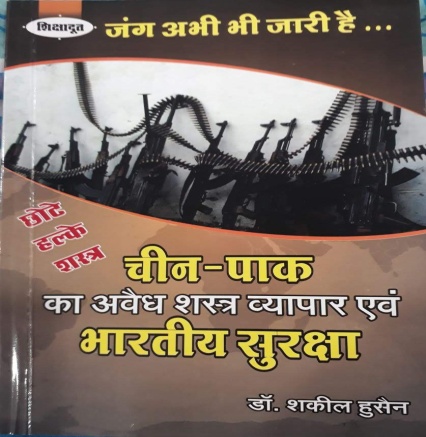 The front-image of book, written by Dr. SHAKIL HUSSAIN (Ph.D.),ISBN No: 978-93-84680-09-1Publisher-Sikshadoot PublicationPostSanctionedFilledProfessor00NILAssociate Professor00NILAsstt. Professor01NILNameQualificationDesignationSpecializationNo. of Years of ExperienceNo. of Ph.D. students guidedKu. BhartiM.Com.Asstt.Prof.(contract)----00Ku. Ankita NamdevM.ComAsstt. Prof. (JBS)----00Name of awards/merit positionName of faculty/ studentMonth/yearPhotograph (if any)RemarkName of course/ programmes  (refer question no.4)Name of course/ programmes  (refer question no.4)ApplicationreceivedSelectedEnrolledEnrolledAppeared in ExamsPass % Name of course/ programmes  (refer question no.4)Name of course/ programmes  (refer question no.4)ApplicationreceivedSelectedMFAppeared in ExamsPass % UGB. Com.-I46 Total=60 seat4624224238.10%UGB.Com.-II44441624247.62%UGB.Com.-III         2020081220100%PGNAPGNAPGName of the course% of student from the same state% of student from other state% of student from abroadB.Com.-I, II, III 100%0%0%Name of examsName of the studentName of the working placePhoto (if any)Mobile numbere-mail addressStudent progressionAgainst % enrolledUG to PG40% (08 Out of 20 students of B.Com. got admission in PG curse)PG to M.Phil.N.A.PG to Ph.D.N.A.Ph.D. to Post DoctoralN.A.Employed:-campus-other than campus--Entrepreneurship /self-employment--PostSanctionedFilledProfessor00NILAssociate Professor00NILAsstt. Professor0101NameQualificationDesignationSpecializationNo. of Years of ExperienceNo. of Ph.D. Students guided for the last 4 yearsDr. R. K. VERMADr. R. K. VERMAAssistant ProfessorFixed Point Theory22 yearsName of awards/merit positionName of faculty/ studentMonth/yearPhotograph (if any)RemarkAll India Survey On Higher Education (AISHE)Dr. R. K. VERMA2016-17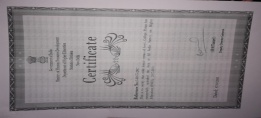 Certificate attachedPublication awardDr. R. K. VERMA2016-17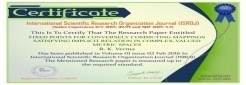 Certificate attachedPublication awardDr. R. K. VERMA2016-17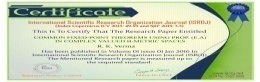 Certificate attachedMember, Board of Studies Durg Univ.Dr. R. K. VERMA2016-17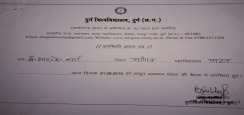 Certificate attachedName of course/ programs  (refer question no.4)Name of course/ programs  (refer question no.4)ApplicationReceivedSelectedEnrolledEnrolledAppeared in ExamsPass % Name of course/ programs  (refer question no.4)Name of course/ programs  (refer question no.4)ApplicationReceivedSelectedMFAppeared in ExamsPass % UGB.Sc.-I         764418264360.46%UGB.Sc.-II313108233190.32%UGB.Sc.-III22*2210121978.94%UGName of the course% of student from the same state% of student from other state% of student from abroadUG 100%0%0%Name of examsName of the studentName of the working placePhoto (if any)Mobile numbere-mail addressStudent progressionAgainst % enrolledUG to PG40% (6 Out of 15 pass students got admission in M.Sc. Chemistry, 2 out of 15 in M.Sc. physics)PG to M. Phil.NAPG to Ph.D.NAPh.D. to Post DoctoralN.A.Employed:-campus-other than campus--01 (Amarnath Netam in Odhisha plant)Entrepreneurship /self-employmentData not availablePostSanctionedFilledProfessor0101Associate ProfessorNILNILAsstt. Professor0101NameQualificationDesignationSpecializationNo. of Years of ExperienceNo. of Ph.D. Students guided for the last 4 yearsDr. SHOBHA SRIVASTAVAM.A., Ph.D.ProfessorIndustrial Sociology34 years          01Dr. GREESHMA SINGHM.A., Ph.D.Asstt. Prof. (Contract)---01 YearNILName of awards/merit positionName of faculty/ studentMonth/yearPhotograph (if any)RemarkMember, academic council of Durg UnivercityDr. SHOBHA SRIVASTAVA2016-17Member, Academic council Raipur UniversityDr. SHOBHA SRIVASTAVA2016-17Name of course/ programmes  (refer question no.4)Name of course/ programmes  (refer question no.4)ApplicationreceivedSelected for sociologyEnrolledEnrolledAppeared in ExamsPass % Name of course/ programmes  (refer question no.4)Name of course/ programmes  (refer question no.4)ApplicationreceivedSelected for sociologyMFAppeared in ExamsPass % UGB.A.-IB.A.-I 300 seat admt.2017113020195.52%UGB.A.-II191 inclu. prov. Adm.112387411299.10%UGB.A.-III164 incl. prov.adm.60114960100%PGM.A.-I sem1919051416100%PGM.A.-IV sem141403111463%PGName of the course% of student from the same state% of student from other state% of student from abroadUG 100%0%0%PG 100%0%0%Name of examsName of the studentName of the working placePhoto (if any)Mobile numbere-mail addressStudent progressionAgainst % enrolledUG to PG15% PG to M. Phil.--PG to Ph.D.N.A.Ph.D. to Post DoctoralN.A.Employed:-campus-other than campus--Entrepreneurship /self-employment--PostSanctionedFilledProfessorNILNILAssociate ProfessorNILNILAsstt. Professor0101 (+2 JBS)NameQualificationDesignationSpecializationNo. of years of experianceNo. of Ph.D. student guided for last 4 yearsD.K. BhardwajM.Sc.Asstt. Prof.Icthyology250Shalini VermaM.Sc.Asstt. Prof. (JBS)--010Dolly ShuklaM.Sc.Asstt. Prof. (JBS)--010Name of awards/merit positionName of faculty/ studentMonth/yearPhotograph (if any)RemarkMerit positionKu. Mukta KoseExam. jun-20173rd positionMerit positionPrem Prakash Exam. jun-20176TH PositionName of course/ programmes  (refer question no.4)Name of course/ programmes  (refer question no.4)ApplicationreceivedSelected for zoologyEnrolledEnrolledAppeared in ExamsPass % Name of course/ programmes  (refer question no.4)Name of course/ programmes  (refer question no.4)ApplicationreceivedSelected for zoologyMFAppeared in ExamsPass % UGB.Sc.-I6119425798.24%UGB.Sc.-II424210324295.23%UGB.Sc.-III383808303897.38%PGM.Sc.-I sem2003171973.68%PGM.Sc.-IV sem1919091016100%PGName of the course% of student from the same state% of student from other state% of student from abroadUG 100%0%0%PG 100%0%0%Name of examsName of the studentName of the working placePhoto (if any)Mobile numbere-mail addressJRFGovind Prasad Sahu--Student progressionAgainst % enrolledUG to PG30% PG to M. Phil.--PG to Ph.D.N.A.Ph.D. to Post DoctoralN.A.Employed:-campus-other than campus--Entrepreneurship /self-employment--PostSenctionedFILLEDProfessornilnilAssociate ProfessornilnilAsstt. Professor0101NameQualificationDesignationSpecializationNo. of years of experianceNo. of Ph.D. student guided for last 4 yearsMr. Praveen JainM.Sc., M.Tech., JRF, NETAsstt. Prof.Pathology070Ms. Nisha RamtekeM.Sc.Asstt. Prof. (JBS)--030Ms. S. ThakurM.Sc.Asstt. Prof. (JBS)--020Name of awards/merit positionName of faculty/ studentMonth/yearPhotograph (if any)RemarkName of course/ programmes  (refer question no.4)Name of course/ programmes  (refer question no.4)ApplicationreceivedSelected for botanyEnrolledEnrolledAppeared in ExamsPass % Name of course/ programmes  (refer question no.4)Name of course/ programmes  (refer question no.4)ApplicationreceivedSelected for botanyMFAppeared in ExamsPass % UGB.Sc.-I6119425791.23%UGB.Sc.-II424210324297.62%UGB.Sc.-III3838083038100%PGM.Sc.-I sem202010101989.47%PGM.Sc.-IV sem1919051416100%PGName of the course% of student from the same state% of student from other state% of student from abroadUG 100%0%0%PG 100%0%0%Name of examsName of the studentName of the working placePhoto (if any)Mobile numbere-mail address--Student progressionAgainst % enrolledUG to PG25% PG to M. Phil.--PG to Ph.D.N.A.Ph.D. to Post DoctoralN.A.Employed:-campus-other than campus--10%Entrepreneurship /self-employment10%PostSanctionedFilledProfessor00NILAssociate Professor00NILAsstt. Professor0101NameQualificationDesignationSpecializationNo. of years of experienceNo. of Ph.D. student guided for last 4 yearsJagrit KumarM.Sc.Asstt. Prof.Inorganic ChemistryUG-20, PG-060Roshani VermaM.Sc.Asstt. Prof. (JBS)--030Name of awards/merit positionName of faculty/ studentMonth/yearPhotograph (if any)RemarkName of course/ programmes  (refer question no.4)Name of course/ programmes  (refer question no.4)ApplicationreceivedSelected EnrolledEnrolledAppeared in ExamsPass % Name of course/ programmes  (refer question no.4)Name of course/ programmes  (refer question no.4)ApplicationreceivedSelected MFAppeared in ExamsPass % UGB.Sc.-I105105376810076%UGB.Sc.-II737318557386.30%UGB.Sc.-III606018425792.98%PGM.Sc.-I/II202006142060%PGM.Sc.-III/IV191904151693.75%PGName of the course% of student from the same state% of student from other state% of student from abroadUG 100%0%0%PG 100%0%0%Name of examsName of the studentName of the working placePhoto (if any)Mobile numbere-mail addressStudent progressionAgainst % enrolledUG to PG40% PG to M. Phil.NAPG to Ph.D.NAPh.D. to Post DoctoralN.A.Employed:-campus-other than campus20%Entrepreneurship /self-employment10%PostSanctionedFilledProfessor00NILAssociate Professor00NILAsstt. Professor0101NameQualificationDesignationSpecializationNo. of Years of ExperienceNo. of Ph.D. Students guided for the last 4 yearsDr. SANJAY DASM.A., Ph.D.Assistant ProfessorGeomorphology and Climatology23 years          NILROLI MANUM.A.Asstt. Prof. (JBS)Nil01 yearsNILName of awards/merit positionName of faculty/ studentMonth/yearPhotograph (if any)RemarkNILNILName of course/ programmes  (refer question no.4)Name of course/ programmes  (refer question no.4)ApplicationreceivedSelectedEnrolledEnrolledAppeared in ExamsPass % Name of course/ programmes  (refer question no.4)Name of course/ programmes  (refer question no.4)ApplicationreceivedSelectedMFAppeared in ExamsPass % UGB.A.-I160132607279%UGB.A.-II7070343688%UGB.A.-III6262224094%PGM.A.-I/II semNILNILNILNILNAPGM.A.-III/IV sem05050203100%PGName of the course% of student from the same state% of student from other state% of student from abroadUG 100%0%0%PG 100%0%0%Name of examsName of the studentName of the working placePhoto (if any)Mobile numbere-mail addressNILNILNIL Student progressionAgainst % enrolledUG to PGNO STUDENT ADMITTED IN P.G. IN 2016-17PG to M. Phil.NILPG to Ph.D.NILPh.D. to Post DoctoralN.A.Employed:-campus-other than campus--Entrepreneurship /self-employment--Q.N.A-Very goodB-GoodC-SatisfactoryD-UnsatisfactoryTOTAL1780015258201531140015458201553120015666301574110015854601591320015Q.N.A-Very goodB-GoodC-SatisfactoryD-UnsatisfactoryTOTAL12259036213203036352560364132303654265136649149367230403682181423692295036Q.N.A-Very goodB-GoodC-SatisfactoryD-UnsatisfactoryTOTAL14144022202200223128202244171022511461226966122711740228461202292146022Q.N.A-Very goodB-GoodC-SatisfactoryD-UnsatisfactoryTOTAL13112016201051163636116437241653742166324716723921681852169484016Q.N.A-Very goodB-GoodC-SatisfactoryD-UnsatisfactoryTOTAL133036221306351006404206551006631206723106824006942006Q.N.A-Very goodB-GoodC-SatisfactoryD-UnsatisfactoryTOTAL1139518202971835661184441001850411318624102187212401883780189189018